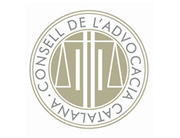 Segona i successives ordres processals (art. 25 LA)Autor: Frederic Munné (advocat)Segona ordre processal exp. núm. .../… ............... v/ .............................., àrbitre/a designat/da, col·legiat/da núm. ..............., emeto la segona ordre processal, sobre la base del següent:1. Fixació dels punts que són objecte de controvèrsiaD’acord amb el que han convingut i ha estat expressament confirmat per les parts en l’audiència de data ..............., l’objecte del procediment arbitral és la resolució de les peticions formulades per les parts, consistents en un pronunciament arbitral sobre el següent: 1. ...............2. ...............3. ...............4. La imposició de les costes.En la resolució d’aquest objecte processal l’àrbitre/a valorarà com a qüestions de fet i/o jurídiques els següents arguments o excepcions materials esgrimits per les parts: 1. ...............2. ...............3. La imposició de les costes.2. Decisió sobre els mitjans de prova sol·licitats per la part actoraI. Documental, consistent a donar per reproduïts els documents que acompanyen l’escrit de demanda. Decisió arbitral: s’admet per ser rellevant i útil.II. Més documental, consistent en els documents aportats i descrits en l’escrit de ratificació i addició de mitjans de prova de data ............... .Decisió arbitral: s’admeten per considerar-se pertinents, rellevants i útils.III. Interrogatori del Sr./Sra. ...............  .Decisió arbitral: s’admet per considerar-se pertinent, rellevant i útil. La part actora s’encarregarà de la compareixença del testimoni. / El testimoni serà citat per l’àrbitre/a (o el Tribunal de ...............) a l’adreça que ha facilitat la part actora.3. Decisió sobre els mitjans de prova sol·licitats per la part demandadaI. Documental, consistent a donar per reproduïts els documents que acompanyen l’escrit de contestació a la demanda arbitral.Decisió arbitral: s’admet per considerar-se pertinent, rellevant i útil.II. Més documental, consistent en els documents aportats i descrits en l’escrit de ratificació i addició de mitjans de prova de data ............... .Decisió arbitral: s’admeten per considerar-se pertinents, rellevants i útils.III. Requeriment a la part ............... a l’efecte que s’aporti ............... .Decisió arbitral: s’admet per considerar-se pertinent, rellevant i útil. S’adverteix a la part ............... que, en cas de no aportar la documentació esmentada en el termini de ............... dies naturals, l’àrbitre/a podrà tenir per admesos els fets que s’intenten acreditar amb els documents requerits.IV. Interrogatori del Sr./Sra. ………………. Decisió arbitral: s’admet per considerar-se pertinent, rellevant i útil. La part demandada s’encarregarà de la compareixença del testimoni / El testimoni serà citat per l’àrbitre/a (el Tribunal ...............) a l’adreça facilitada per la part demandada.V. Pericial del Sr./Sra. ..............., en relació amb ..............., segons l’informe que acompanya la contestació a la demanda d’un perit/a especialista en ............... que designi l’àrbitre/a a l’efecte que emeti dictamen sobre els aspectes indicats per la part demandada.Decisió arbitral: s’admet per considerar-se pertinent, rellevant i útil. A aquests efectes, es designa com a perit/a ..............., que l’àrbitre/a (o el Tribunal de ...............) citarà per tal que accepti el seu nomenament com a perit/a i procedeixi a emetre el dictamen dins el període de pràctica de la prova.4. Fixació de l’hora i la data per a la pràctica de les proves personalsLes parts i l’àrbitre/a han fixat de comú acord que l’audiència presencial (o telemàtica via ...............) per a la pràctica de les proves personals admeses tindrà lloc el proper ….,  dia ............... (a ...............). L’àrbitre/a (o la Secretaria del Tribunal de ...............) s’encarregarà de fer els requeriments i citacions d’acord amb el que preveu en el punt anterior..............., ...... de/d’................. de .............(signatura)Nota: l’autor ha cedit els drets d’aquest model per tal que, de forma gratuïta, una tercera persona el pugui descarregar, copiar, modificar i utilitzar sense mencionar l’autoria ni la font, tant amb caràcter professional com amb caràcter no comercial, sense limitació temporal ni territorial. No n’és permesa la traducció, atès que es tracta d’un model creat per al foment del català a l’àmbit del dret.